 :  28-Oct-21	RATINGPROMPT(2.1.2)OverviewThe Rating Prompt component is a custom widget that displays a prompt to provide feedback in the form of ratings and messages. You can use the component in scenarios where you want to collect feedback from a user.The component consists of the following sections:Rating: Contains five star icons and a message. The users can provide their rating by tapping the star icons.Feedback: Contains a text area where the users can provide their reviews. This section is optional.Thank You: Contains a Thank You message. The component displays this section after a user provides rating or review.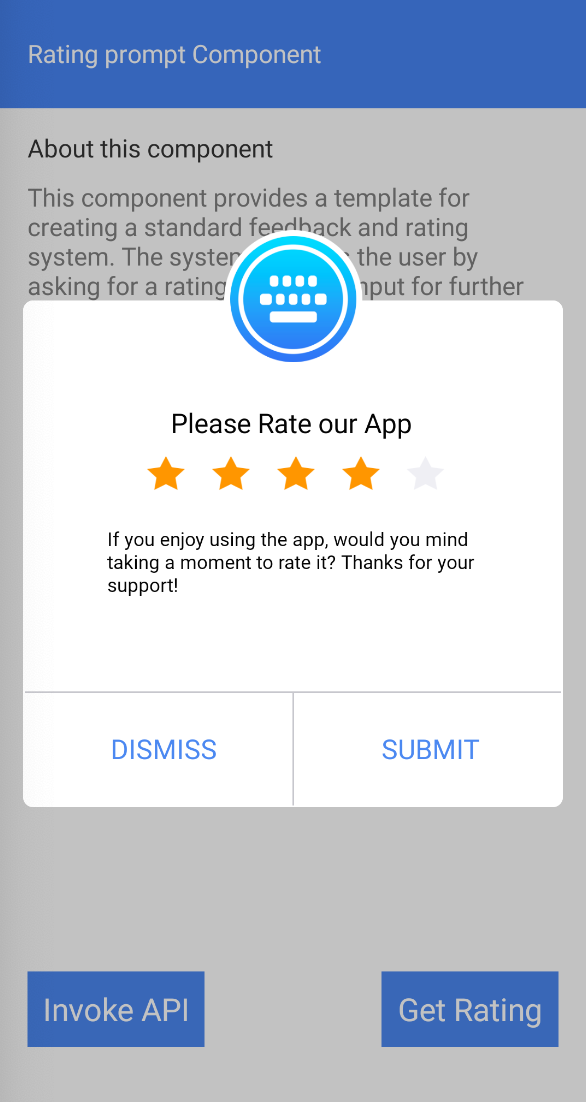 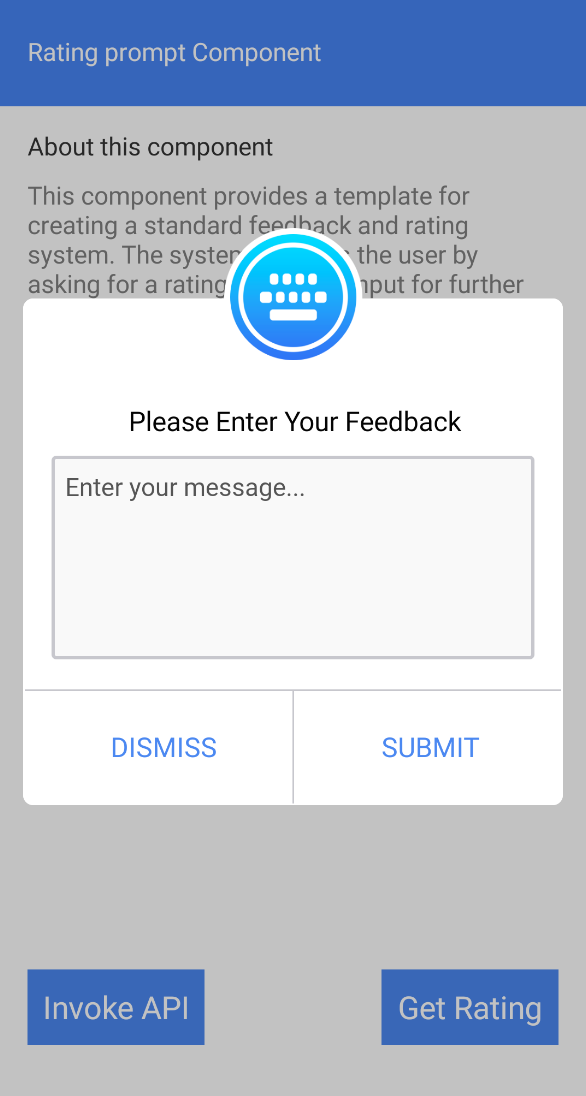 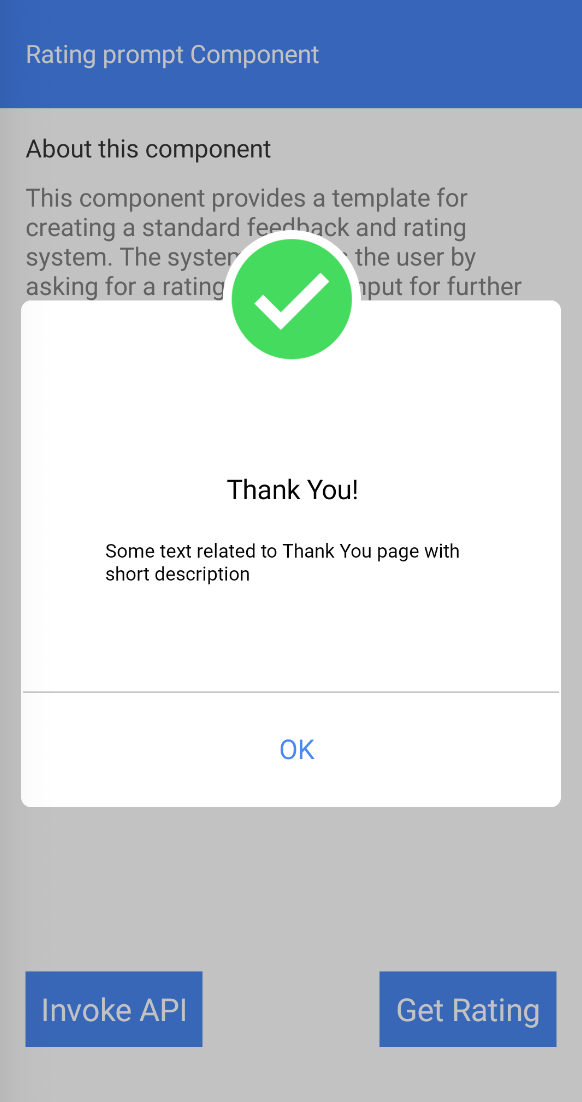 Use caseCollect feedback from customersB. Features Ready to use UIC. Percentage of re-use:80-90% (Data can be customizable and skins are not customized but can be changed manually)Getting StartedPrerequisitesBefore you start using the Rating Prompt component, ensure you have the following:HCL FoundryVolt MX IrisPlatforms SupportedMobileiOSAndroidTabletPWA Importing the Component  You can import the components only into the apps that are of the Reference Architecture type.To import the RatingPrompt component, do the following:Open your app project in Volt MX Iris.     In the Project Explorer, click the Templates tab.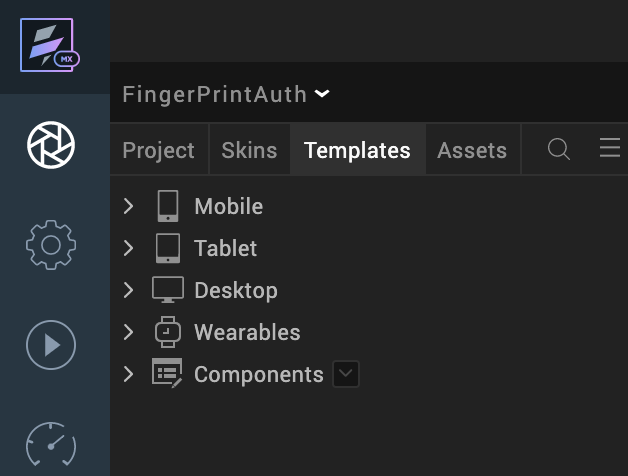 3.Right-click Components, and then select Import Component. The Import Component dialog box appears. 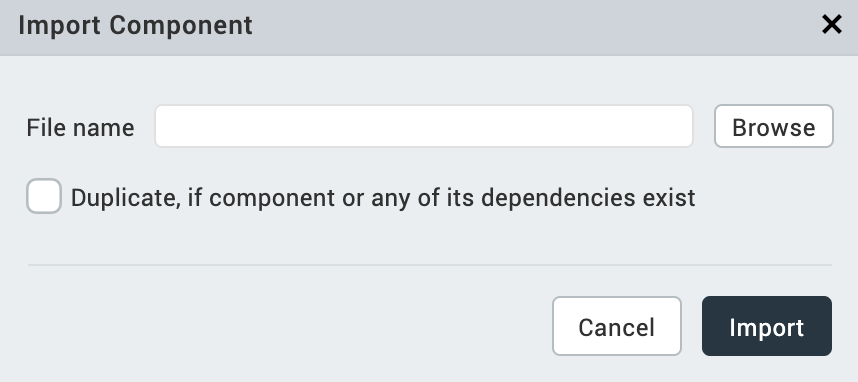 4.Click Browse to navigate to the location of the component, select the component, and then click Import. The component and its associated widgets and modules are added to your project.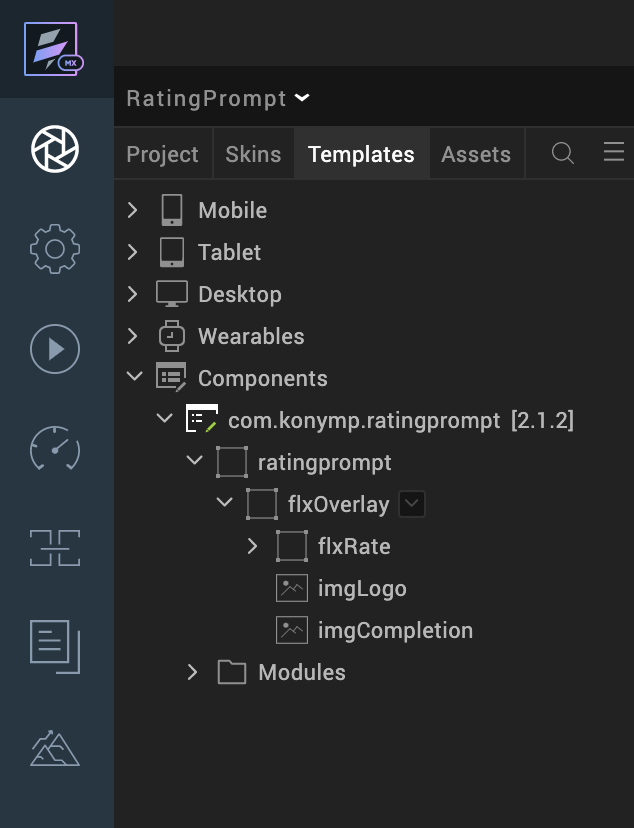 Once you have imported a component to your project, you can easily add the component to a form. For more information, refer Add a Component to a Form.3.ReferencesA. Dynamic UsageYou can also add a  RatingPrompt component dynamically. To do so:In the Project Explorer, on the Projects tab, click Controllers section to access the respective Form Controller. Create a method and implement the code snippet which is similar to the sample code mentioned below.In the code snippet, you can edit the properties of the component as per your requirement. For more information, see Setting Properties./* Creating a component's Object */    initRatingPromptComponent: function (){    var ratingprompt = new com.voltmxmp.ratingprompt(      {        "clipBounds": true,        "left": "0dp",        "top": "0dp",        "width": "100%",        "height": "100%",        "id": "ratingprompt",        "isVisible": true,        "skin": "voltmxmprpsknslFbox2",        "zIndex": 50,      }, {}, {});    /* Setting the component's properties */    ratingprompt.logoImageSrc = "voltmxmp_rp03_app_icon.png";    ratingprompt.selectedRatingImageSrc = "voltmxmp_rp03_ico_star_active4.png";    ratingprompt.unselectedRatingImageSrc = "voltmxmp_rp03_ico_star_deact.png";    ratingprompt.rateMessage = "If you enjoy using the app, would you mind taking a moment to rate it? Thanks for your support!";    ratingprompt.rateTitle = "Please Rate our App ";    ratingprompt.dismissText = "DISMISS";    ratingprompt.submitText = "SUBMIT";    ratingprompt.isFeedbackEnabled = true;    ratingprompt.thankyouMessageSrc = "voltmxmp_rp03_ico_group.png";    ratingprompt.thankyouMessage = "Some text related to Thank You page with short description";    ratingprompt.okText = "OK";    ratingprompt.invokeByDefault = true;    /*Adding the Touch ID component to a Form*/    this.view.add(ratingprompt);  },B. PropertiesThe properties provided on the Component tab allow you to customize the UI elements in the RatingPrompt component. You can set the properties directly on the Component tab or by writing a JavaScript.1. Invoke By Default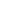 2. Logo Image3. Selected Rating Image4.  Unselected Rating Image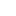 5.  Rating Prompt Message6.  Rating Prompt Title7.  Dismiss Text8.  Submit Text9.  Enable Feedback10.  Thankyou Image11.  Thankyou Message12.  OK textC. Events  1.  onCompletion Event2.  onDismiss EventAPIs1.  getFeedbackText2.  getRatingValueinvokeRatingPrompt3.  invokeRatingPromptRevision HistoryApp version 2.1.2A. LimitationNAB. Known IssuesExceeding the character limit for the following properties can cause UI distortions.Rating Prompt MessageRating Prompt TitleThankyou MessageCategory:GeneralDescription:Specifies whether you want to invoke the component after launching the app.Syntax:invokeByDefaultType:BooleanRead/Write:Read + WriteExample:this.view.componentID.invokeByDefault = true;Category:Category:Rating ScreenDescription:Description:Specifies the source for the image that you want to set as the logo for the rating section.Syntax:logoImageSrclogoImageSrcType:StringStringRead/Write:Read + WriteRead + WriteRemarksMake sure that the image file exists in the workspace\resources\common directory.Do not add any uppercase characters in the file name of the image.Make sure that the image is in a PNG format.Specify the file name of the image along with the extension.Make sure that the image file exists in the workspace\resources\common directory.Do not add any uppercase characters in the file name of the image.Make sure that the image is in a PNG format.Specify the file name of the image along with the extension.Example:this.view.componentID.logoImageSrc = "logo.png";this.view.componentID.logoImageSrc = "logo.png";Category:Rating ScreenDescription:Specifies the source for the image that you want to display as the selected star icon.Syntax:selectedRatingImageSrcType:StringRead/Write:Read + WriteRemarksMake sure that the image file exists in the workspace\resources\common directory.Do not add any uppercase characters in the file name of the image.Make sure that the image is in a PNG format.Specify the file name of the image along with the extension.Example:this.view.componentID.selectedRatingImageSrc = "activestar.png";Category:Rating ScreenDescription:Specifies the source for the image that you want to display as the unselected star icon.Syntax:unselectedRatingImageSrcType:StringRead/Write:Read + WriteRemarksMake sure that the image file exists in the workspace\resources\common directory.Do not add any uppercase characters in the file name of the image.Make sure that the image is in a PNG format.Specify the file name of the image along with the extension.Example:this.view.componentID.unselectedRatingImageSrc = "inactivestar.png";Category:Rating ScreenDescription:Specifies the message that you want to display in the rating section.Syntax:rateMessageType:StringRead/Write:Read + WriteRemarksTo avoid UI distortions, the length of the message must not exceed 100 characters.If your component version is 2.1.0 or lower, and you provide an invalid value, the component throws an exception.Example:this.view.componentID.rateMessage ="Would you mind taking a moment to rate the app?";Category:Rating ScreenDescription:Specifies the title  that you want to display in the rating section.Syntax:rateTitleType:StringRead/Write:Read + WriteRemarksTo avoid UI distortions, the length of the title must not exceed 35 characters.If your component version is 2.1.0 or lower, and you provide an invalid value, the component throws an exception.Example:this.view.componentID.rateTitle = "Please Rate our App";Category:Rating ScreenDescription:Specifies the text that you want to display on the Dismiss button.Syntax:dismissTextType:StringRead/Write:Read + WriteExample:this.view.componentID.dismissText= "DISMISS";Category:Rating ScreenDescription:Specifies the text that you want to display on the Submit button.Syntax:submitTextType:StringRead/Write:Read + WriteExample:this.view.componentID.submitText= "SUBMIT";Category:Rating ScreenRating ScreenDescription:Description:Toggles the feedback pop-up Toggles the feedback pop-up Syntax:Syntax:isFeedbackEnabledisFeedbackEnabledType:Type:BooleanBooleanRead/Write:Read/Write:Read + WriteRead + WriteDefault ValueDefault ValuetruetrueExample:Example:this.view.componentID.isFeedbackEnabled = true;this.view.componentID.isFeedbackEnabled = true;CategoryThank you ScreenDescription:Specifies the source for the image that you want to set as the logo for the Thank You section.Syntax:thankyouImageSrcType:StringRead/Write:Read + WriteRemarksMake sure that the image file exists in the workspace\resources\common directory.Do not add any uppercase characters in the file name of the image.Make sure that the image is in a PNG format.Specify the file name of the image along with the extension.Example:this.view.componentID.thankyouImageSrc = "thankyou.png";CategoryThank you ScreenThank you ScreenDescription:Description:Specifies the message that you want to display in the Thank You section.Specifies the message that you want to display in the Thank You section.Syntax:Syntax:thankyouMessagethankyouMessageType:Type:StringStringRead/Write:Read/Write:Read + WriteRead + WriteRemarksRemarksTo avoid UI distortions, the length of the message must not exceed 100 characters.If your component version is 2.1.0 or lower, and you provide an invalid value, the component throws an exception.To avoid UI distortions, the length of the message must not exceed 100 characters.If your component version is 2.1.0 or lower, and you provide an invalid value, the component throws an exception.Example:Example:this.view.componentID.thankyouMessage = "Thank you for your valuable feedback!";this.view.componentID.thankyouMessage = "Thank you for your valuable feedback!";CategoryThank you ScreenThank you ScreenDescription:Description:Specifies the text that you want to display on the OK button  Specifies the text that you want to display on the OK button  Syntax:Syntax:okTextokTextType:Type:StringStringRead/Write:Read/Write:Read + WriteRead + WriteRemarksRemarksThe text changes do not reflect on the foundary canvas as the Thank You section is not visible by default.The text changes do not reflect on the foundary canvas as the Thank You section is not visible by default.Example:Example:this.view.componentID.okText= "OK";this.view.componentID.okText= "OK";Description:Invoked when a user clicks or taps the OK button in the Thank You section.Syntax:onCompletion()Example:this.view.componentID.onCompletion = function(){	alert("Thank you for your feedback!");}.bind(this);Description:Invoked when a user clicks or taps the Dismiss button in the rating section.Syntax:onDismiss()Example:this.view.componentID.onDismiss = function(){	alert("Rating Prompt dismissed.");}.bind(this);Description:Returns the text entered by the user in the Feedback section of the Rating Prompt.Syntax:getFeedbackText()Parameters:NoneReturn Value:feedbackText [ String]
The text that the user enters in the feedback section.RemarksYou need to invoke the Rating Prompt and enable the Feedback Popup before you call this API.Make sure that you validate the text that you receive from the user.Example:var feedbackText = this.view.componentID.getFeedbackText();alert("User's Feedback: "+feedbackText);Description:Returns the rating that the user provides in the rating section.Syntax:getRatingValue()Parameters:NoneReturn Value:ratingValue [Number] :
The number of stars that the user selects in the rating section.Example:var ratingValue = this.view.componentID.getRatingValue();alert("User's Rating:"+ratingValue);Description:Invokes the Rating Prompt component.Syntax:invokeRatingPrompt()Parameters:NoneReturn Value:NoneRemarks:Use this API to invoke the Rating Prompt if the Invoke By Default property is false.Example:this.view.componentID.invokeRatingPrompt();